Ожирение – фактор риска развития болезней печени Мы регулярно пишем о том, что ожирение способствует развитию сердечно-сосудистых заболеваний, гипертонии и сахарного диабета. А еще это фактор риска развития неалкогольной жировой болезни печени – серьезного поражения печени, которое без своевременно принятых мер может привести к более серьезным патологиям, стеатогепатиту и циррозу. Для неалкогольной жировой болезни печени характерна замена нормальных клеток печени жировыми клетками. В итоге печень не в состоянии выполнять свои функции – выводить из организма токсины и участвовать в процессе метаболизма. Все это рано или поздно отражается на работе всего организма, может привести к ухудшению качества здоровья, такие пациенты могут навсегда забыть о полноценной и активной жизни. Риск велик! Ведь по статистике, ожирением страдают 25% россиян, а жировую неалкогольную болезнь печени диагностируют у 37%. Одним из эффективных способов лечения и предотвращения тяжелых осложнений является корректировка образа жизни: 1. Снижение потребляемых калорий (на 500-1000 в сутки) 2. Снижение массы тела на 5-10% 3. Увеличение физической активности до 150 минут в неделю 4. Полное исключение из питания консервированных продуктов, сладких газированных напитков и продуктов. Информация подготовлена ФГБУ «НМИЦ ТПМ» по материалам Минздрава РФ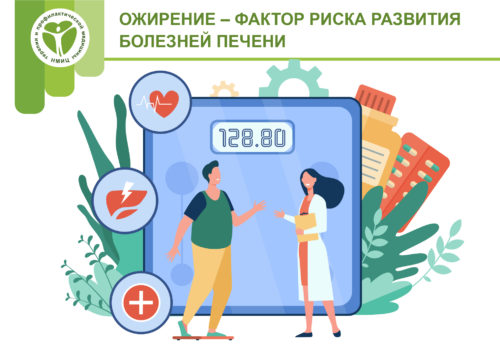 